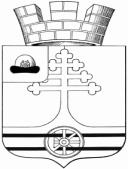 Совет депутатов муниципального образования -Тумское городское поселение Клепиковского муниципального районаРЕШЕНИЕот 22 ноября 2019 года                                                                       № 38Об отмене Решения Совета депутатов муниципального образования – Тумское городское поселение Клепиковского муниципального района № 32 от 05 ноября 2019 года « О внесение изменений в Решение Совета депутатов муниципального образования – Тумское городское поселение Клепиковского муниципального района от 30.09.2019 №26 «Об утверждении перечня  имущества муниципального образования – Тумское городское поселение Клепиковского муниципального района Рязанской области, предназначенного для предоставления во владение и (или) в пользование субъектам малого и среднего предпринимательства и организациям, образующим инфраструктуру поддержки субъектов малого и среднего предпринимательства»»В соответствии с Уставом муниципального образования – Тумское городское поселение Клепиковского муниципального района Рязанской области Совет депутатов муниципального образования – Тумское городское  поселение Клепиковского муниципального района РЕШИЛ:1. Отменить Решение Совета депутатов муниципального образования – Тумское городское поселение Клепиковского муниципального района № 32 от 05 ноября 2019 года « О внесение изменений в Решение Совета депутатов муниципального образования – Тумское городское поселение Клепиковского муниципального района от 30.09.2019 №26 «Об утверждении перечня  имущества муниципального образования – Тумское городское поселение Клепиковского муниципального района Рязанской области, предназначенного для предоставления во владение и (или) в пользование субъектам малого и среднего предпринимательства и организациям, образующим инфраструктуру поддержки субъектов малого и среднего предпринимательства».2. Опубликовать настоящее решение в информационном бюллетене  нормативных правовых актов муниципального образования – Тумское городское поселение  Клепиковского муниципального района Рязанской области.3. Настоящее решение вступает в силу со дня его официального опубликования.4. Контроль за исполнением решения возложить на постоянную комиссию по соблюдению законности, правопорядка, контролю за деятельностью органов и должностных лиц местного самоуправления (председатель постоянной комиссии В.В.Ефимов).Председатель Совета депутатов,Глава муниципального образованиямуниципального образования – Тумское городское поселениеКлепиковского муниципального района                                                    В.В.Шатайкин